АДМИНИСТРАЦИЯ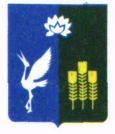 КРАСНОКУТСКОГО СЕЛЬСКОГО ПОСЕЛЕНИЯСПАСКОГО МУНИЦИПАЛЬНОГО РАЙОНА ПРИМОРСКОГО КРАЯПОСТАНОВЛЕНИЕ Об утверждении Прогноза основных характеристик бюджета Краснокутского сельского поселения на 2022г. и плановый период 2023 - 2024 гг.
В соответствии с частью 4 статьи 170.1, 184 "Бюджетного кодекса Российской Федерации" от 31.07.1998 N 145-ФЗ, решением муниципального комитета Краснокутского сельского поселения от 02.09.2019 № 63 «О бюджетном устройстве, бюджетном процессе и межбюджетных отношениях в Краснокутском сельском поселении» ПОСТАНОВЛЯЕТ:1. Утвердить Прогноз основных характеристик бюджета Краснокутского сельского поселения на 2022 г. и плановый период 2023 - 2024 гг., (приложение № 1 к настоящему постановлению).
2. Контроль за исполнением настоящего распоряжения оставляю за собой.
3. Настоящее постановление разместить на официальном сайте администрации Краснокутского сельского поселения краснокутское.рф
Глава администрации Краснокутскогосельского поселения 						            А.Б ПетриченкоПрогноз основных характеристик бюджета Краснокутского сельского поселения на 2022 год и на плановый период 2023 и 2024 годов 1. Основные параметры бюджета Краснокутского сельского поселения (далее – бюджет поселения) сформированы на основе прогноза социально-экономического развития Краснокутского сельского поселения на 2022 год и на плановый период 2023 и 2024 годов, представлены в таблице 1.Основные параметры бюджета поселенияТаблица 1                                                                                                                          (тыс. руб.)2. Собственные налоговые и неналоговые доходы бюджета Краснокутского сельского поселения в среднесрочной перспективе составят: в 2022 году – 1842,94 тыс. руб., в 2023 году – 1847,45 тыс. руб., в 2024 году – 1847,45 тыс. руб.3. Расходы бюджета Краснокутского сельского поселения в среднесрочной перспективе составят: в 2022 году – 8989,59 тыс. руб., в 2023 году – 6973,12 тыс. руб., в 2024 году – 6940,94 тыс. руб., с учетом субвенций.4. Учитывая указанные параметры бюджета Краснокутского сельского поселения ожидается, что бюджет Краснокутского сельского поселения в 2022 - 2024 годах будет сбалансирован, как показано в таблице: (тыс.руб.)19.10.2021 г.                   с.Красный Кут                          № 32Приложение № 1 к постановлению администрации Краснокутского сельского поселения от 19.10.2021г. № 32Показатель2022 год2023 год2024 годДоходы бюджета поселения, всего8 989,596973,126940,94в том числе:Налоговые и неналоговые доходы бюджета поселения1842,941847,451847,45Безвозмездные поступления:7146,655125,675093,49Дотации1845,101775,251743,07Субвенции337,05350,42350,42Субсидии3000,003000,003000,00МБТ по соглашениям1964,500,000,00Расходы бюджета поселения8 989,596973,126940,94Дефицит (-)/профицит (+) консолидированного и бюджета поселения0,000,000,002022 год2023 год2024 годОбщий объем доходов8989,596973,126940,94Общий объем расходов8989,596973,126940,94Дефицит(-)/профицит(+)0,000,000,00